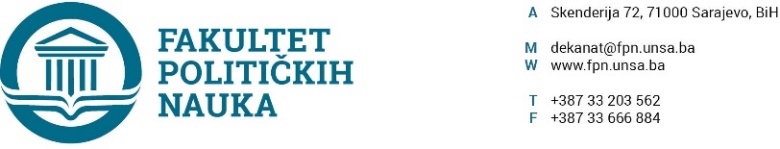 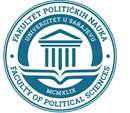 Sarajevo,  14.06.2022. godineŠesnaesta redovna sjednicu Vijeća Fakulteta održana 14.06.2022. godine u Sali 12/P Fakulteta, sa početkom u 11:00 h. Za predloženi dnevni red i sve tačke dnevnog reda glasalo je 32 člana Vijeća i to: Prof.dr.Vlado Azinović (pismena saglasnost), doc.dr. Abdel Alibegović, doc.dr. Nina Babić,  prof.dr. Sanela Bašić, prof.dr. Sarina Bakić,  prof.dr. Haris Cerić, prof.dr. Nerzuk Ćurak, prof.dr. Adnan Džafić, prof.dr. Fahira Čengić, prof.dr. Elvis Fejzić, prof.dr. Šaćir Filandra, prof.dr. Sabira Gadžo Šašić, prof.dr.Suad Kurtćehajić, prof.dr.Darvin Lisica(pismena saglasnost), prof.dr. Amer Osmić, prof.dr. Valida Repovac Nikšić, prof.dr. Mirza Smajić(pismena saglasnost), Prof. dr. Zarije Seizović, prof.dr. Ehlimana Spahić, Prof. dr. Elmir Sadiković, doc.dr. Mustafa Sefo, prof.dr. Sanela Šadić, prof.dr. Dževad Termiz, prof.dr. Sead Turčalo, prof.dr. Emir Vajzović, v.asst. Anida Dudić Sijamija, v.asst. Veldin Kadić(pismena saglasnost), v.asst. Enita Čustović, i predstavnici studenata Inela Subašić, Sanjin Mahmutović.Opravdano odsutni su: Prof.dr. Zlatan Bajramović, doc.dr. Jelena Brkić Šmigoc, prof.dr. Mirza Emirhafizović, prof.dr. Damir Kapidžić. Prof.dr. Hamza Karčić, prof.dr. Nermina Mujagić, prof.dr. Irena Praskač Salčin, prof.dr. Nedreta Šerić, prof.dr. Lelja TurčiloDnevni red: Usvajanje Zapisnika sa petnaeste redovne sjednice Vijeća Fakulteta od 10.05.2022.godine;Usvajanje Zapisnika sa osme vanredne (elektronske) sjednice Vijeća Fakulteta od 30.05.2022.godine;Usvajanje Zapisnika sa devete vanredne (elektronske) sjednice Vijeća Fakulteta od 02.06.2022.godine;Informacija o izvršenom izboru u naučno-nastavno zvanje;Usvajanje prijedloga tema, mentora i sastava komisija na drugom ciklusu studija (3+2 i 4+1);Usvajanje izvještaja o ocjeni završnih radova na drugom ciklusu studija (3+2 i 4+1);Doktorski studij – treći ciklus studija;Usvajanje prijedloga Odluke o izboru nastavnika u naučno-nastavno zvanje redovan profesor na naučnu oblast “Socijalni rad”;Imenovanje članova Komisije za izbor članova akademskog osoblja u nastavno-naučno zvanje vanredan profesor na naučnu oblast Žurnalistika/Komunikologija;Usvajanje Zaključaka i Odluka o provedenim postupcima ekvivalencije na Fakultetu;Usvajanje Plana pokrivenosti nastave u studijskoj 2022/2023. godini;Usvajanje Dinamičkog plana napredovanja u studijskoj 2022/2023. godini;Usvajanje Prijedloga Odluke o usvajanju prijedloga, primjedbi i komentara na Prijedlog Pravilnika o naučnim i umjetničkim oblastima, poljima i granama;Usvajanje Prijedloga Odluke o dopuni Odluke o imenovanju Tima za samoevaluaciju studijskih programa na Univerzitet u Sarajevu - Fakultetu političkih nauka;Usvajanje izmjene Plana pokrivenosti nastave na odsjeku Žurnalistika/Komunikologija;Tekuća pitanja.Izvjestilac po svim tačkama Dnevnog reda je dekan, prof.dr. Sead Turčalo.Tok sjednice: Ad 1.Usvajanje Zapisnika sa petnaeste redovne sjednice Vijeća Fakulteta od 10.05.2022.godine;1.2.Usvajanje Zapisnika sa osme vanredne (elektronske) sjednice Vijeća Fakulteta od 30.05.2022.godine;Usvajanje Zapisnika sa devete vanredne (elektronske) sjednice Vijeća Fakulteta od 02.06.2022.godine;Ad 2.  (Informacija o izvršenim izborima u zvanja);Dr. Enita Čutović Kapo izabrana je u zvanje docenta na naučnu oblast ''Žurnalistka/Komunikologija''.Ad 3.  (Usvajanje prijedloga tema, mentora i sastava komisija na drugom ciklusu studija (3+2) i (4+1));Odluka o odobravanju tema završnih (magistarskih) radova i imenovanju mentora i članova Komisija za ocjenu i odbranu, na odsjeku Žurnalistika/Komunikologija Fakulteta političkih nauka Univerziteta u Sarajevu, usvojena je jednoglasno. Odluka o odobravanju tema završnih (magistarskih) radova i imenovanju mentora i članova Komisija za ocjenu i odbranu, na odsjeku Politologija Fakulteta političkih nauka Univerziteta u Sarajevu, usvojena je jednoglasno. Odluka o odobravanju tema završnih (magistarskih) radova i imenovanju mentora i članova Komisija za ocjenu i odbranu, na odsjeku Socijalni rad Fakulteta političkih nauka Univerziteta u Sarajevu, usvojena je jednoglasno. Odluka o odobravanju tema završnih (magistarskih) radova i imenovanju mentora i članova Komisija za ocjenu i odbranu, na odsjeku Sociologija Fakulteta političkih nauka Univerziteta u Sarajevu, usvojena je jednoglasno. ODOBRAVANJE TEMA, IMENOVANJE MENTORA I ČLANOVA KOMISIJE ZA OCJENU I ODBRANU MAGISTARSKIH RADOVA (4+1)ODSJEK POLITOLOGIJAODSJEK SIGURNOSNIH I MIROVNIH STUDIJAAd. 4.  (Usvajanje izvještaja o ocjeni završnih radova na drugom ciklusu studija (3+2 i 4+1);Odluka o odobravanju tema završnih (magistarskih) radova i imenovanju mentora i članova Komisija za ocjenu i odbranu, na odsjeku Žurnalistika/Komunikologija Fakulteta političkih nauka Univerziteta u Sarajevu, usvojena je jednoglasno. SEGMEDINA KEŠKO  957/II-KNaslov rada: DIGITALNI MARKETING I NJEGOV UTICAJ NA JAVNOSTKomisija:Predsjednik: prof.dr. Jasna DurakovićMentor: doc.dr. Mustafa SefoČlan: prof.dr. Amila Šljivo GrboZamjenski član: doc.dr. Irena Praskač SalčinVEREGET ALMA  883/II-KNaslov rada: PROPAGANDA NACISTIČKE NJEMAČKE: USPJEH ILI NEUSPJEH (STUDIJA SLUČAJA: FILM)Komisija: Predsjednik: Prof.dr. Belma BuljubašićMentor: Prof.dr.Lejla TurčiloČlan: Prof.dr. Jasna DurakovićZamjenski član: Prof.dr. Fahira Fejzić ČengićOdluka o odobravanju tema završnih (magistarskih) radova i imenovanju mentora i članova Komisija za ocjenu i odbranu, na odsjeku Politologija Fakulteta političkih nauka Univerziteta u Sarajevu, usvojena je jednoglasno. 1.Kandidat  KARIĆ MIDHATNaslov završnog (magistarskog) rada:“ MODELI PARTICIPATIVNE DEMOKRATIJE U LOKALNIM ZAJEDNICAMA U BOSNI I HERCEGOVINI  “Komisija u sastavu:prof.dr.Elvis Fejzić-predsjednik,2.	prof.dr.Elmir Sadiković -član/mentor,3.	prof.dr.Ehlimana Spahić-član,sačinila je pozitivan Izvještaj. Odsjek  politologije  je usvojio Izvještaj.2.Kandidat  ŠOKO BORISNaslov završnog (magistarskog) rada:“ CIVILNO DRUŠTVO U BOSNI I HERCEGOVINI I DEMOKRATSKA TRANZICIJA“Komisija u sastavu:1.	prof.dr.Nermina Mujagić-predsjednik,2.	prof.dr.Asim Mujkić -član/mentor,3.	prof.dr.Damir Kapidžić-član,sačinila je pozitivan Izvještaj. Odsjek  politologije  je usvojio Izvještaj.3.Kandidat  NUHANOVIĆ HARUNNaslov završnog (magistarskog) rada:“ IZRAELSKO POVLAČENJE IZ GAZE 2005.GODINE: ANALIZA I IMPLIKACIJE  “Komisija u sastavu:1.	prof.dr.Damir Kapidžić-predsjednik,2.	prof.dr.Hamza Karčić -član/mentor,3.	prof.dr.Nedžma Džananović Miraščija-član,sačinila je pozitivan Izvještaj. Odsjek  politologije  je usvojio Izvještaj.4.Kandidat  SIRBUBALO DAMIRNaslov završnog (magistarskog) rada:“ MOGUĆNOSTI I GRANICE DIREKTNE DEMOKRATIJE U JEDINICAMA LOKALNE SAMOUPRAVE  “Komisija u sastavu:1.	prof.dr. Elvis Fejzić-predsjednik,2.	prof.dr.Elmir Sadiković -član/mentor,3.	prof.dr.Damir Kapidžić -član,4.	prof.dr.Hamza Karčić-zamjenik člana,sačinila je pozitivan Izvještaj. Odsjek  Politologije  je usvojio Izvještaj.Odluka o odobravanju tema završnih (magistarskih) radova i imenovanju mentora i članova Komisija za ocjenu i odbranu, na odsjeku Sigurnosnih i mirovnih studija Fakulteta političkih nauka Univerziteta u Sarajevu, usvojena je jednoglasno. Odluka o odobravanju tema završnih (magistarskih) radova i imenovanju mentora i članova Komisija za ocjenu i odbranu, na odsjeku za Socijalni rad Fakulteta političkih nauka Univerziteta u Sarajevu, usvojena je jednoglasno.RAZMATRANJE IZVJEŠTAJA O OCJENI MAGISTARSKIH RADOVA (4+1)RAZMATRANJE IZVJEŠTAJA O OCJENI MAGISTARSKIH RADOVA (4+1)USMJERENJE NACIONALNA SIGURNOST I DEMOKRATSKO DRUŠTVOKandidat Mahir SmailbegovićNaslov magistarskog rada: „SIGURNOST PRAVOSUĐA U FEDERACIJI BOSNE I HERCEGOVINE: MOGUĆNOSTI I OGRANIČENJA“Komisija u sastavu:Prof. dr. Zarije Seizović-predsjendik,Prof. dr. Mirza Smajić-član/mentor,Prof. dr. Zlatan Bajramović-član,Doc. dr. Selma Ćosić-zamjenik članasačinila je pozitivan Izvještaj.Odsjek sigurnosnih i mirovnih studija je prihvatio Izvještaj.Datum odbrane: utorak, 28.06.2022. godine u 11:00 sati.Kandidat Muhamed JusićNaslov magistarskog rada: „MOBILIZIRAJUĆI NARATIV I REGRUTIRAJUĆA PROPAGANDA POKRETA ISIL – ANALIZA I DEKONSTRUKCIJA SADRŽAJA“Komisija u sastavu:Prof. dr. Nerzuk Ćurak-predsjednik,Prof. dr. Vlado Azinović-član/mentor,Prof. dr. Sead Turčalo-član,Prof. dr. Haris Cerić-zamjenik članasačinila je pozitivan Izvještaj.Odsjek sigurnosnih i mirovnih studija je prihvatio Izvještaj.Komisija će naknadno utvrditi datum odbrane.ODOBRAVANJE TEMA, IMENOVANJE MENTORA I ČLANOVA KOMISIJE ZA OCJENU I ODBRANU MAGISTARSKIH RADOVA (4+1)Ad 5.  (Doktorski studij – treći ciklus studija;);RAZMATRANJE IZVJEŠTAJA O OCJENI DOKTORSKE DISERTACIJE I IMENOVANJE KOMISIJE ZA ODBRANUISTRAŽIVAČKO POLJE POLITOLOGIJAKandidat dr. Edin KukavicaNaslov doktorske disertacije: „ISLAM I POLITIKA: SOCIOLOŠKI I POLITOLOŠKI ASPEKTI INTERPRETACIJA ISLAMSKIH DOKTRINA“Komisija u sastavu:1. Prof. dr. Hamza Karčić-predsjednik,2. Prof. dr. Šaćir Filandra-član/mentor,3. Prof. dr. Nedžma Džananović-Miraščija-člansačinila je pozitivan Izvještaj.Vijeće doktorskog studija je prihvatilo Izvještaj i predložilo Komisiju za odbranu u istom sastavu, a za zamjenskog člana prof. dr. Elmira Sadikovića.RAZMATRANJE IZVJEŠTAJA O OCJENI USLOVA KANDIDATA I PODOBNOSTI TEMA DOKTORSKIH DISERTACIJAISTRAŽIVAČKO POLJE SOCIOLOGIJAKandidatkinja Edita Curanović, MANaslov predložene teme doktorske disertacije: „(NE)POŠTIVANJE PRAVA DJETETA U NASTAVNOM PROCESU KAO ZNAČAJAN FAKTOR KVALITETE OBRAZOVANJA“Komisija u sastavu:1. Prof. dr. Haris Cerić-predsjednik,2. Prof. dr. Adnan Džafić-član,3. Prof. dr. Sarina Bakić-člansačinila je pozitivan Izvještaj i za mentora predložila prof. dr. Harisa Cerića.Vijeće doktorskog studija je prihvatilo Izvještaj Komisije.ISTRAŽIVAČKO POLJE POLITOLOGIJAKandidatkinja Dubravka Bošnjak, MANaslov predložene teme doktorske disertacije: „TEORIJA GEOEKONOMIJE I NJENE IMPLIKACIJE NA GEOPOLITIKU U SUVREMENOM SVIJETU“Komisija u sastavu:1. Prof. dr. Sead Turčilo-predsjednik,2. Prof. dr. Nerzuk Ćurak-član,3. Prof. dr. Ehlimana Spahić-člansačinila je pozitivan Izvještaj i za mentora predložila prof. dr. Seada Turčala.Vijeće doktorskog studija je prihvatilo Izvještaj Komisije.IMENOVANJE KOMISIJA ZA OCJENU RADNIH VERZIJA DOKTORSKIH DISERTACIJAISTRAŽIVAČKO POLJE SOCIOLOGIJAKandidat Ervin Sejdinović, MANaslov doktorske disertacije: „NACIONALNA DRŽAVA U PROCESU GLOBALIZACIJE: OTPORI I PERSPEKTIVE“Vijeće doktorskog studija je predložilo sljedeći sastav Komisije:1. Prof. dr. Valida Repovac-Nikšić-predsjednik,2. Prof. dr. Šaćir Filandra-član/mentor,3. Prof. dr. Adnan Džafić-član.ISTRAŽIVAČKO POLJE KOMUNIKOLOGIJAKandidatkinja Lamija Silajdžić, MANaslov doktorske disertacije: „DIGITALIZACIJA I KONVERGENCIJA MEDIJA U BOSNI I HERCEGOVINI“Vijeće doktorskog studija je predložilo sljedeći sastav Komisije:1. Prof. dr. Fahira Fejzić-Čengić-predsjednik,2. Prof. dr. Lejla Turčilo-član/mentor,3. Prof. dr. Jasna Duraković-član.PROMJENA ČLANA KOMISIJE ZA OCJENU RADNE VERZIJE DOKTORSKE DISERTACIJEISTRAŽIVAČKO POLJE SOCIJALNI RADZahtjev prof. dr. Suade Buljubašić da se razriješi dužnosti predsjednika Komisije za ocjenu radne verzije doktorske disertacije kandidatkinje Anide Dudić-Sijamija, MA, uz obrazloženje i primjedbe na korigovanu verziju doktorske disertacije.Kandidatkinja Anida Dudić-SijamijaNaslov doktorske disertacije: „BRAK U SAVREMENOM BOSANSKOHERCEGOVAČKOM DRUŠTVU I IZAZOVI U SAVJETODAVNOM RADU“Predložen je novi predsjednik Komisije, prof. dr. Sanela Bašić. Vijeće doktorskog studija je prihvatilo prijedlog da novi predsjednik Komisije bude prof. dr. Sanela Bašić.ODREĐIVANJE DATUMA ODBRANE DOKTORSKE DISERTACIJESenat Univerziteta u Sarajevu je imenovao Komisiju za odbranu doktorske disertacije                                                                         kandidata Damira Bevande, MA, te je potrebno odrediti datum odbrane koji će potvrditi Vijeće Fakulteta.Prof. dr. Vlado Azinović, mentor pri izradi doktorske disertacije pod naslovom: „UTJECAJ ETNIČKIH PREDRASUDA NA RADIKALIZACIJU KOJA MOŽE VODITI TERORIZMU U BOSNI I HERCEGOVINI“, kandidata Damira Bevande, MA uz prethodnu saglasnost članova Komisije (prof. dr. Izet Beridan, prof. emeritus-predsjednik i prof. dr. Nerzuk Ćurak-član) predložio je da se odbrana zakaže za petak, 01.07.2022. godine u 11,00 sati.Zapisničar na odbrani: Veldin Kadić, MA.Vijeće doktorskog studija je prihvatilo prijedlog mentora o datumu odbrane doktorske disertacije kandidata Damira Bevande, MAAd 6.  (Usvajanje prijedloga Odluke o izboru nastavnika u naučno-nastavno zvanje vanredan profesor  na naučnu oblast “Socijalni rad ”);Komisija za pripremanje prijedloga za izbor akademskog osoblja po raspisanom konkursu na naučnu oblast “Socijalni rad ”dostavila je Vijeću Univerziteta u Sarajevu - Fakulteta političkih nauka Izvještaj sa prijedlogom za izbor u zvanje dr. Sanele Bašić na naučnu oblast “Socijalni rad ” na Univerzitetu u Sarajevu - Fakultetu političkih nauka. Ad 7.  (Imenovanje članova Komisije za izbor članova akademskog osoblja u nastavno-naučno zvanje vanredan profesor na naučnu oblast „Žurnalistika/Komonkiologija“;) Vijeće Univerzitet u Sarajevu - Fakulteta političkih nauka na sjednici održanoj 14.06.2022. godine donijelo je Odluku o imenovanju Komisije za izbor nastavnika – vanrednog profesora na naučnu oblast „Žurnalistika/Komonkiologija“;) Univerziteta u Sarajevu - Fakulteta političkih nauka, gdje su za članove Komisije imenovani sljedeći članovi: 1. Prof.dr. Fahira Čengić- predsjednica, 2.	Prof.dr. Amila Šljivo – Grbo, članica, 3.	Prof.dr. Senadin Lavić, član.Ad 8.  (Usvajanje Zaključaka i Odluka o provedenim postupcima ekvivalencije na Fakultetu);Zaključci i Odluke o ekvivalenciji usvojeni su za kandidate:Amsal Efendić;Enis Čičko;Sanela KaramanAd 9. (Usvajanje Plana pokrivenosti nastave u studijskoj 2022/2023. godini);Na sjednicama odsjeka Univerziteta u Sarajevu - Fakulteta političkih nauka, razmatran je i usvojen  prijedlog Plana pokrivenosti nastave za akademsku 2022/2023. godinu, obzirom da je došlo do potrebe dostavljanja informacije o realizaciji nastave službama Rektorata, što je traženo Instrukcijom broj: 0101-5474/22 od 18.05.2022. godine. Imajući u vidu navedeno, Vijeće je na sjednici održanoj 14.06.2022. godine donijelo Odluku o usvajanju Plana pokrivenosti nastave (tabelarni prikaz prilog je ovog Zapisnika).Ad 10. (Usvajanje Dinamičkog plana napredovanja u studijskoj 2022/2023. godini);Na sjednicama odsjeka Univerziteta u Sarajevu - Fakulteta političkih nauka predloženo je  donošenje odluke o usvajanju Dinamičkog plana potreba za raspisivanjem konkursa za izbor u zvanje za studijsku 2022/2023. godinu naučno-nastavnog osoblja Univerzitet u Sarajevu - Fakulteta političkih nauka. Vijeće Univerziteta u Sarajevu - Fakulteta političkih nauka.je na sjednici održanoj 14.06.2022. godine razmatralo i usvojilo Dinamički plan napredovanja (tabelarni prikaz prilog je ovog Zapisnika).Ad 11. (Usvajanje Prijedloga Odluke o usvajanju prijedloga, primjedbi i komentara na Prijedlog Pravilnika o naučnim i umjetničkim oblastima, poljima i granama);Prema uputama prorektora za naučnoistraživački rad Univerziteta u Sarajevu prof. dr. Mirze Dautbašića, a skladu sa Zaključkom Komisije za izradu prijedloga Pravilnika o klasifikaciji naučnih oblasti, polja i grana Univerziteta u Sarajevu sa sjednice održane 15. 4. 2022. godine, Vijeću Univerzitet u Sarajevu – Fakulteta političkih nauka na razmatranje je dostavljen Prijedlog Pravilnika o naučnim i umjetničkim oblastima, poljima i granama na Univerzitetu u Sarajevu. O istom su raspravljali svi odsjeci Fakulteta, te konačan tekst prijedloga, primjedbi i komentara dostavili Vijeću Fakulteta na usvajanje, što je učinjeno na sjednici održanoj 14.06.2022. godine, te je donesena Odluka o usvajanju Prijedloga Odluke (tabelarni prikaz prilog je ovog Zapisnika). Ad 12. (Usvajanje Prijedloga Odluke o dopuni Odluke o imenovanju Tima za samoevaluaciju studijskih programa na Univerzitet u Sarajevu - Fakultetu političkih nauka);Usvojena je Odluka od dopuni Odluke o imenovanju Tima za samoevaluaciju studijskih programa na Univerzitet u Sarajevu - Fakultetu političkih nauka sa sljedećim licima: Administrativna i tehnička podrška: Sanel Huskić (Viši stručni saradnik za kvalitet) i Imran Pašalić (student).Ad 13. (Izmjena Plana pokrivenosti nastave na odsjeku Žurnalistika/Komunikologija);Dr. Enita Čutović Kapo izabrana je u zvanje docenta na naučnu oblast ''Žurnalistka/Komunikologija'', te su joj dijeljeni nastavni predmeti u ljetnom semestru. (tabelarni prikaz prilog je ovog Zapisnika).Ad.14. (Tekuća pitanja)Dekan Fakulteta upoznao je prisutne članove Vijeća o informaciji dobijenoj od strane studenata, kako je član Vijeća Fakulteta održao nastavu sa plaže, što je okarakterisao degradirajućim za Univerzitet i sve članove Vijeća.Sjednica je završena u 11:45 sati.Zapisničar                                                                                                          DEKAN_____________________                                                                       _______________________Umihana Mahmić                                                                                     Prof.dr. Sead TurčaloRed.b.Prezime i imeNaziv temeMentor Komisija1.DOBRAČA EMIR 822/II-KMEDIJSKI PRIKAZI NAVIJAČKE KONTRAKULTUREProf.dr. Jasna Duraković2.ALAJBEGOVIĆ NEJIRA1073/II-KPOLITIČKI LIDERI KAO NOSIOCI IMIDŽA DRŽAVE-KOMPARATIVNA STUDIJA LIDERA BIVŠE SFRJ I POSTDEJTONSKE BIHProf.dr. Jasna DurakovićBr.Ime i prezimePrijavljena temaMentorKomisija za ocjenu i odbranu1ŽUGA ADNANLIDERSTVO-MENAĐMENT U POLITIČKIM STRANKAMAProf.dr.Sarina BakićPredsjednik:prof.dr. Nermina Mujagić Član:  prof.dr. Nedžma Džananović MiraščijaZamjenik člana: prof.dr. Ehlimana Spahić2GOLIĆ MIRSADNEFUNKCIONALNOST POLITIČKOG SISTEMA BOSNE I HERCEGOVINE ZASNOVANOG NA DEJTONSKOM SPORAZUMUProf.dr.Suad KurtćehajićPredsjednik: prof.dr. Elvis FejzićČlan:  prof.dr. Elmir SadikovićZamjenik člana: prof.dr. Hamza Karčić3AJANOVIĆ ADNANKULTURNA HEGEMONIJA SJEDINJENIH AMERIČKIH DRŽAVA-PERIOD HLADNOG RATAProf.dr.Sarina BakićPredsjednik:prof.dr. Hamza Karčić Član:  prof.dr. Nedžma DžananovićZamjenik člana: prof.dr. Ehlimana Spahić 4AVDIĆ ADIMUZIKA I DRUŠTVENA KONTROLA-O FENOMENU MUZIKE U MEĐUNARODNIM KULTURNIM ODNOSIMAProf.dr.Sarina BakićPredsjednik: Nermina MujagićČlan:  prof.dr. Ehlimana SpahićZamjenik člana: prof.dr. Hamza KarčićPrezime i ime studenta(br. indexa)Naziv temeMentorKomisijaSpahić Fatima(498/II-SW)ULOGA SOCIJALNOG RADNIKA U RADU SA OSOBAMA S DUŠEVNIM SMETNJAMA SMJEŠTENIH U USTANOVUProf.dr Nedreta ŠerićPredsjednik: prof.dr.Suada BuljubašićČlan: doc.dr. Nina BabićZamjenik člana: doc.dr. Jelena Brkić-ŠmigocSmailbegović Esma(827/II-SW)ULOGA SOCIJALNOG RADNIKA U RJEŠAVANJU PROBLEMA PROSJAČENJA DJECEProf.dr Nedreta ŠerićPredsjednik: prof.dr.Suada BuljubašićČlan: doc.dr. Nina BabićZamjenik člana: doc.dr. Jelena Brkić-ŠmigocHrnjica Majda848/II-SW)STRATEGIJA SUOČAVANJA SA COVIDOM-19 I ODNOS PREMA AKADEMSKOM POSTIGNUĆU STUDENATA SOCIJALNOG RADADoc.dr.Jelena Brkić ŠmigocPredsjednik: prof.dr. Sanela ŠadićČlan: doc.dr.Nina BabićZamjenik člana: prof.dr. Sanela Bašićr. br.PREZIME I IME STUDENTA (br. indexa)NAZIV TEMEMENTORKOMISIJANAPOMENA/DAT. ODBRANEGlavović Alisa   (292/II-SOC)ULOGA I ZNAČAJ RAZVOJA IMIDŽA I BRENDA U IZGRADNJI KORPORATIVNOG IDENTITETA BH TELEKOMAProf.dr. Sarina BakićPredsjednik: prof.dr. Mirza EmirhafizovićČlan: doc.dr. Samir ForićZamjenski član: prof. dr. Asim MujkićSakić Zelda  (233/II-SOC)SOCIJALNA KONSTRUKCIJA STVARNOSTI I MEDIJSKA MANIPULACIJA SA TERMINOM SOCIJALNA DISTANCA U TOKU PANDEMIJE VIRUSA KORONAProf.dr.Adnan DžafićPredsjednik: doc.dr.Samir ForićČlan: prof.dr.Sarina BakićZamjenski član: prof.dr.Asim MujkićBr.Ime i prezimePrijavljena temaMentorKomisija za ocjenu i odbranu1.Dženita HukićULOGA IPA FONDOVA U OBLIKOVANJU I RAZVOJU ZDRAVSTVENIH POLITIKA U BOSNI I HERCEGOVINIProf. dr. Elmir SadikovićP: prof. dr. Elvis FejzićM: Prof. dr. Elmir SadikovićČ: Prof. dr. Ehlimana SpahićZČ: Prof. dr. Hamza KarčićZapisničar: mr. Osman SušićBr.Ime i prezimePrijavljena temaMentorKomisija za ocjenu i odbranu1.Mirela Vrana(NS)SIGURNOSNE PROCEDURE U PROCESU UKLANJANJA EKSPLOZIVNIH SREDSTAVAProf. dr. Zlatan BajramovićP: Prof. dr. Darvin LisicaM: Prof. dr. Zlatan BajramovićČ: Prof. dr. Mirza SmajićZČ: Prof. dr. Emir Vajzović 2.Dževad Mujadžić(IS)CYBER SIGURNOST U EU I COVID 19: STANJE I IZAZOVIProf. dr. Mirza SmajićP: prof. dr. Emir Vajzović M: Prof. dr. Mirza SmajićČ: Prof. dr. Saša Mrdović ZČ: Prof. dr. Sead Turčalo3.Jasmina Đikoli(IS)ONLINE AKTIVIZAM KAO ODGOVOR NA KONTROLU INTERNETA: SIGURNOSNO-ETIČKE DILEMEProf. dr. Emir VajzovićP: Prof. dr. Mario HibertM: Prof. dr. Emir VajzovićČ: Prof. dr. Mirza SmajićZČ: Prof. dr. Sead Turčalo4.Selmir Ljevaković(IS)PRIMJENA OPEN SOURCE INTELLIGENCE (OSINT) ALATA ZA ONLINE ISTRAGEP: Prof. dr. Emir Vajzović M: Prof. dr. Saša MrdovićČ: Prof. dr. Mirza SmajićZČ: Prof. dr. Sead Turčalo5.Sadik Crnovršanin(IS)CYBER SIGURNOST I KLJUČNA INFRASTRUKTURA BAZIRANA NA EU DIREKTIVAMA NIS I NIS2 U KONTEKSTU BOSNE I HERCEGOVINEProf. dr. Saša MrdovićP: Prof. dr. Emir VajzovićM: Prof. dr. Saša MrdovićČ: Prof. dr. Mirza SmajićZČ: Prof. dr. Sead Turčalo6.Damir Softić(IS)ULOGA I ZNAČAJ CYBER SIGURNOSTI U BANKARSKOM SEKTORU BOSNE I HERCEGOVINEProf. dr. Dževad ŠašićP: Prof. dr. Emir Vajzović M: Prof. dr. Dževad ŠašićČ: Prof. dr. Saša MrdovićZČ: Prof. dr. Mirza Smajić7.Faruk Mirojević(IS)NEDOSTACI UPRAVLJANJA INFORMACIJAMA KAO PRIJETNJA EKOLOŠKOJ SIGURNOSTI I KONTINUITETU POSLOVANJA PREDUZEĆA U BIHProf. dr. Dževad ŠašićP: Prof. dr. Emir Vajzović M: Prof. dr. Dževad ŠašićČ: Prof. dr. Mario HibertZČ: Prof. dr. Mirza Smajić8.Anes Mirojević(IS)Značaj cjeloživotnog učenja iz medijske i informacijske pismenosti za informacijsku sigurnost: informacijski nered u toku covid-19 pandemije / The importance of lifelong learning in media and information literacy for information security: information disorder during the covid-19 pandemicProf. dr. Emir VajzovićP: Prof. dr. Mario HibertM: Prof. dr. Emir VajzovićČ: Prof. dr. Mirza SmajićZČ: Prof. dr. Sead Turčalo9.Aldina Alić(NS)ULOGA ODNOSA S JAVNOŠĆU U SEKTORU SIGURNOSTI BOSNE I HERCEGOVINEProf. dr. Zlatan BajramovićP: Prof. dr. Vlado AzinovićM: Prof. dr. Zlatan BajramovićČ: Prof. dr. Mirza SmajićZČ: Prof. dr. Emir Vajzović10.Ishak Kovačević(IS)CYBER SIGURNOST U 21. STOLJEĆU I EUROPSKA UNIJA: IZAZOVI I PERSPEKTIVEProf. dr. Mirza SmajićP: Prof. dr. Emir VajzovićM: Prof. dr. Mirza SmajićČ: Prof. dr. Saša MrdovićZČ: Prof. dr. Sead TurčaloRED BR.PREZIME I IME STUDENTA (br. indexa)NAZIV TEMEMENTORMENTORKOMISIJANAPOMENA/DATUM ODBRANE1.Sokolović Jovana815/II-SPS(3+2)ULOGA INTERNACIONALNE ORGANIZACIJE ZA MIGRACIJE U ZAŠTITI I SPAŠAVANJU U BOSNI I HERCEGOVINIProf. dr Zlatan BajramovićMirza Smajić, predsjednikProf. dr Sead Turčalo, članDoc. dr Selma Ćosić, zamjenski članMirza Smajić, predsjednikProf. dr Sead Turčalo, članDoc. dr Selma Ćosić, zamjenski članČetvrtak, 23.06.2022. Godine, 12:00 sati2.Kačar Sahudin922/II-SPS(3+2)SIGURNOST GRANICA I SLOBODA KRETANJA U VRIJEME PANDEMIJE SARS-COV-2: REGIONALNI ASPEKTProf. dr Mirza SmajićProf. dr. Vlado Azinović, predsjednikProf. dr. Sead Turčalo, članProf. dr. Emir Vajzović, zamjenski članProf. dr. Vlado Azinović, predsjednikProf. dr. Sead Turčalo, članProf. dr. Emir Vajzović, zamjenski članUtorak, 28.06. U 10:00 sati5.Haris Salihagić(3+2)UPRAVLJANJE RIZICIMA PROUZROČENIH VIŠKOVIMA ORUŽJA I MUNICIJE U JUGOISTOČNOJ EVROPIProf.dr. Darvin LisicaProf. dr. Zlatan Bajramović, predsjednikProf. dr. Darvin Lisica, članDoc. dr. Selma Ćosić, članProf. dr. Emir Vajzović, zamjenik članaProf. dr. Zlatan Bajramović, predsjednikProf. dr. Darvin Lisica, članDoc. dr. Selma Ćosić, članProf. dr. Emir Vajzović, zamjenik članaUtorak 28.06.2022 u 11.00 sati6.Mila Čubela706/II-SPS(3+2)TERORIZAM 21. STOLJEĆA KROZ DVA FENOMENA: DIGITALIZACIJA DRUŠTVA I ULOGA MEDIJAProf.dr. Vlado Azinović1.Prof.dr. Mirza Smajić, predsjednik2.Prof.dr. Emir Vajzović, član3. Prof.dr. Nerzuk Čurak, zamjenski član1.Prof.dr. Mirza Smajić, predsjednik2.Prof.dr. Emir Vajzović, član3. Prof.dr. Nerzuk Čurak, zamjenski članUtorak, 28.6.2022. u     12 00 sati7.Danijela BrankovićPROTUPRAVNA DJELA IZ OBLASTI UGROŽAVANJE SIGURNOSTI U DIGITALNOM KRUŽENJU U KANTONU SARAJEVOProf.dr. Emir Vajzović1.Prof.dr. Mirza Smajić, predsjednik3. Prof.dr. Zarije Seizović, član4. Prof. dr. Sead Turčalo, zamjenski član1.Prof.dr. Mirza Smajić, predsjednik3. Prof.dr. Zarije Seizović, član4. Prof. dr. Sead Turčalo, zamjenski članPonedjeljak, 27.06.2022. U 11:00 satiPREZIME I IME STUDENTA (br. indexa)NAZIV TEMEMENTORKOMISIJANAPOMENA/DAT. ODBRANEOrmanović Mirza(703/II-SW)PREDRASUDE O INSTITUCIONALNOM MODELU ZAŠTITE STARIJIH OSOBAProf.dr. Sabira Gadžo -ŠašićPredsjednik: prof.dr.Sanela BašićČlan:prof.dr.Sanela ŠadićTermin odbrane će biti naknadno određen.